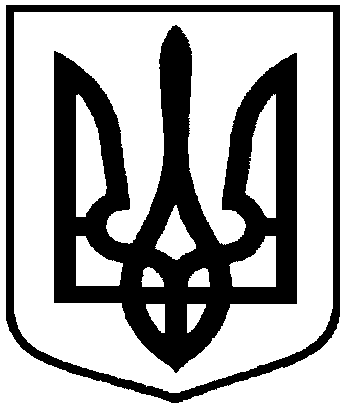 РОЗПОРЯДЖЕННЯМІСЬКОГО ГОЛОВИм. Суми З метою гідного вшанування пам’яті військовослужбовців і учасників добровольчих формувань, які загинули в боротьбі за незалежність, суверенітет і територіальну цілісність України, увічнення їх героїзму, зміцнення патріотичного духу в суспільстві,  керуючись пунктом 20 частини 4 статті 42 Закону України «Про місцеве самоврядування в Україні»:1. Організувати та провести заходи щодо відзначення у 2020 році Дня пам'яті захисників України, які загинули в боротьбі за незалежність, суверенітет і територіальну цілісність України (додаток 1).2. Департаменту фінансів, економіки та інвестицій Сумської міської ради (Липова С.А.) забезпечити фінансування за КПКВК 0210180 «Інша діяльність у сфері державного управління»  згідно з кошторисом (додаток 2).3. Відділу бухгалтерського обліку та звітності Сумської міської ради (Костенко О.А.) здійснити розрахунки згідно з наданими рахунками. 4. Відділу з питань взаємодії з правоохоронними органами та оборонної роботи Сумської міської ради (Кононенко С.В.), Сумському відділу поліції        ГУНП в Сумській області (Кошелєв Є.В.), Управлінню патрульної поліції в Сумській області (Калюжний О.О.) у межах повноважень забезпечити публічну безпеку, безпеку дорожнього руху та порядок під час проведення заходів 29 серпня 2020 року.5. Контроль за виконанням даного розпорядження покласти на заступників міського голови згідно з розподілом обов’язків.Міський голова 							   О.М. ЛисенкоКохан А.І. 700-561Розіслати: згідно зі спискомДодаток 1                          до розпорядження міського голови    від   28.08.2020  № 245-РЗаходи щодо відзначення у 2020 році Дня пам'яті захисників України, які загинули в боротьбі за незалежність, суверенітет і територіальну цілісність України Проведення мітингу-реквієму з вшанування пам’яті захисників України, які загинули в боротьбі за незалежність, суверенітет і територіальну цілісність України, за участю представників місцевих органів державної влади, органів місцевого самоврядування, учасників заходів із забезпечення національної безпеки і оборони, відсічі і стримування збройної агресії Російської Федерації у Донецькій та Луганській областях, осіб, які чинили опір незаконній окупації та анексії Автономної Республіки Крим та                 м. Севастополя, представників духовенства, громадськості.						Департамент комунікацій та 	інформаційної 						політики; управління з господарських та 							загальних питань, відділи: культури, 							організаційно-кадрової роботи, взаємодії з 						правоохоронними органами та оборонної 						роботи, транспорту, зв’язку та 								телекомунікаційних послуг, КП 								«Спецкомбінат»                                                  		29 серпня, 9:30      						міське кладовище по вул. 20	років 	Перемоги	2. Проведення заходів у рамках Всеукраїнської акції пам’яті «Сонях».Управління освіти і науки						 29 серпня, 9:30      					           міське кладовище по вул. 20	років 	Перемоги	3. Оголошення загальнонаціональної хвилини мовчання на вшанування пам’яті захисників України, які загинули в боротьбі за незалежність, суверенітет і територіальну цілісність України, шляхом зупинення на цей час роботи в органах місцевого самоврядування, на підприємствах, в установах та організаціях (крім тих, де встановлено безперервний режим роботи), руху громадського та приватного транспорту з подаванням відповідних звукових сигналів.						Відділи: культури, взаємодії з 								правоохоронними органами та оборонної 						роботи, транспорту, зв’язку та 								телекомунікаційних послуг						29 серпня, 10:00	4. Проведення інформаційних і національно-патріотичних заходів у закладах освіти та культури із залученням ветеранів війни – учасників антитерористичної операції та операції Об’єднаних сил.						Управління освіти і науки,  відділ культури						Серпень-вересень	5. Приспущення Державного Прапора України на адміністративних будівлях органів місцевого самоврядування, установ і організацій, інших об’єктах.					Структурні підрозділи, комунальні 							підприємства Сумської міської ради					29 серпня	6. Встановлення зменшених копій Державного Прапора України на могилах захисників України, які загинули в боротьбі за незалежність, суверенітет і територіальну цілісність України.					Управління з господарських та загальних 						питань, КП «Спецкомбінат»					29 серпня	7. Звернення до керівників релігійних організацій області щодо проведення панахид, поминальних служб за загиблими захисниками України.					Департамент комунікацій та інформаційної 						політики					29 серпня	8. Проведення зустрічей з членами сімей загиблих захисників України, сприяння реалізації ініціатив громадськості з метою виявлення проблемних питань їх соціального забезпечення та вжиття заходів для їх вирішення.					Департамент соціального захисту населення 						Серпень9. Забезпечення упорядження місць поховань захисників України, які загинули в боротьбі за незалежність, суверенітет і територіальну цілісність України.					Департамент інфраструктури міста					До 29 серпня	10. Поліпшення соціального, медичного та інших видів обслуговування членів сімей загиблих захисників України та ветеранів війни.					Департамент соціального захисту 								населення, КУ «Центр обслуговування 							учасників бойових дій, учасників АТО та 						членів їх сімей»					Серпень-вересень	11. Організація широкого висвітлення заходів із вшанування пам'яті захисників України, які загинули в боротьбі за незалежність, суверенітет і територіальну цілісність України.Департамент комунікацій та інформаційної політикиСерпень-вересень 		12. Забезпечення медичного супроводу та належного санітарно- епідеміологічного стану під час проведення заходів із належного вшанування пам’яті захисників України, які загинули в боротьбі за незалежність, суверенітет і територіальну цілісність України.Відділ охорони здоров’я29 серпняДиректор департаменту комунікацій та інформаційної політики                                                                 А.І. Кохан	 								Додаток 2до розпорядження міського головивід   28.08.2020  № 245-Р Кошторис витрат на проведення заходів щодо  відзначення у 2020 році Дня пам’яті захисників України, які загинули в боротьбі за незалежність, суверенітет та територіальну цілісність України Директор департаменту комунікаційта інформаційної політики			  			        А.І. КоханНачальник відділу організаційно-кадрової роботи					        А.Г. АнтоненкоНачальник відділу бухгалтерського обліку та звітності, головний бухгалтер                                                  О.А. Костенковід   28.08.2020  № 245-Р Про відзначення у 2020 році Дня пам'яті захисників України, які загинули в боротьбі за незалежність, суверенітет і територіальну цілісність УкраїниДиректор департаменту комунікацій та інформаційної політики     А.І. КоханНачальник відділу протокольної роботи та контролю      Л.В. Моша	Начальник відділу бухгалтерського обліку та звітності, головний бухгалтер     О.А. КостенкоВ.о. начальника правового управління     О.А. БойкоКеруючий справами виконавчого комітету     Ю.А. Павлик№ з/пСтатті витрат,передбачених  по КПКВК 0210180 «Інша діяльність у сфері державного управління»  на виконання програми «Фінансове забезпечення відзначення на території Сумської міської об’єднаної територіальної громади державних, професійних свят, ювілейних дат та інших подій на 2020-2022 роки» завдання 1. «Забезпечення виконання чинного законодавства щодо відзначення державних, професійних свят, ювілейних дат та пам’ятних днів державного, регіонального та місцевого значення»: «Придбання квіткової продукції для забезпечення покладання квітів»Розмір витрат,грн.Статті витрат,передбачених  по КПКВК 0210180 «Інша діяльність у сфері державного управління»  на виконання програми «Фінансове забезпечення відзначення на території Сумської міської об’єднаної територіальної громади державних, професійних свят, ювілейних дат та інших подій на 2020-2022 роки» завдання 1. «Забезпечення виконання чинного законодавства щодо відзначення державних, професійних свят, ювілейних дат та пам’ятних днів державного, регіонального та місцевого значення»: «Придбання квіткової продукції для забезпечення покладання квітів»КЕКВ 2210 «Предмети, матеріали, обладнання та інвентар»КЕКВ 2210 «Предмети, матеріали, обладнання та інвентар»КЕКВ 2210 «Предмети, матеріали, обладнання та інвентар»1Квіткова продукція2 340,00РАЗОМ ВИТРАТ:РАЗОМ ВИТРАТ:  2 340,00